Инвестиционная площадка № 67-10-51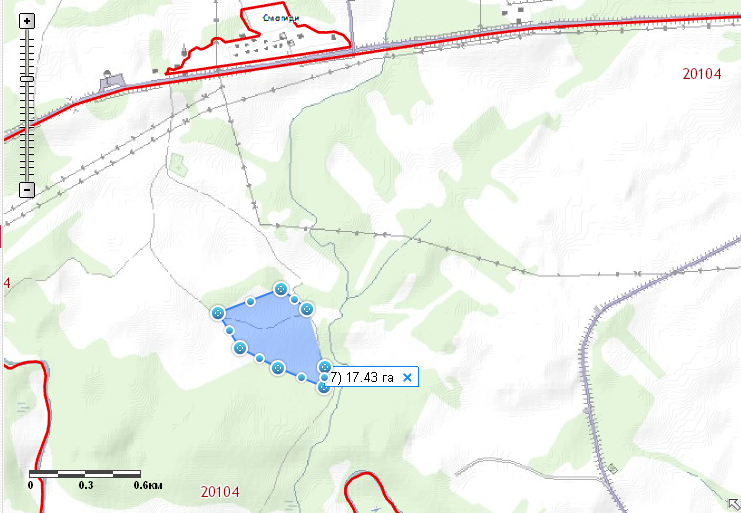 1. Месторасположение:- Смоленская область, Кардымовский район,   1 км  по левую сторону трассы М-1 у д.Смогири, - расстояние до г. Москвы: 340 км;- расстояние до г. Смоленска: 35 км;- расстояние до п. Кардымово-21 км.2. Характеристика участка:- площадь – 17 га;- категория земель – земли сельскохозяйственного назначения;- форма собственности – федеральная (земли ОПХ Шокино).3. Подъездные пути:От ж/д Москва-Западная Европа -20 км.Грунтовая дорога от трассы  «Москва - Минск» -1 км.4. Инженерные коммуникации:-  газоснабжение - ориентировочное расстояние 3,5 км;-  электроснабжение – ВЛ-1006 ПС Каменка 0,5 км до границы земельного участка;  -  водоснабжение – нет5. Условия предоставления:- аренда,- покупка.